Matematika 7. třída – 1. – 2. 3.1) Vypracujte a pošlete PS/139 do úterý  2. 3. do 18.00 nejlépe přes Zadání2) Zkontrolujte úkoly- str. 133: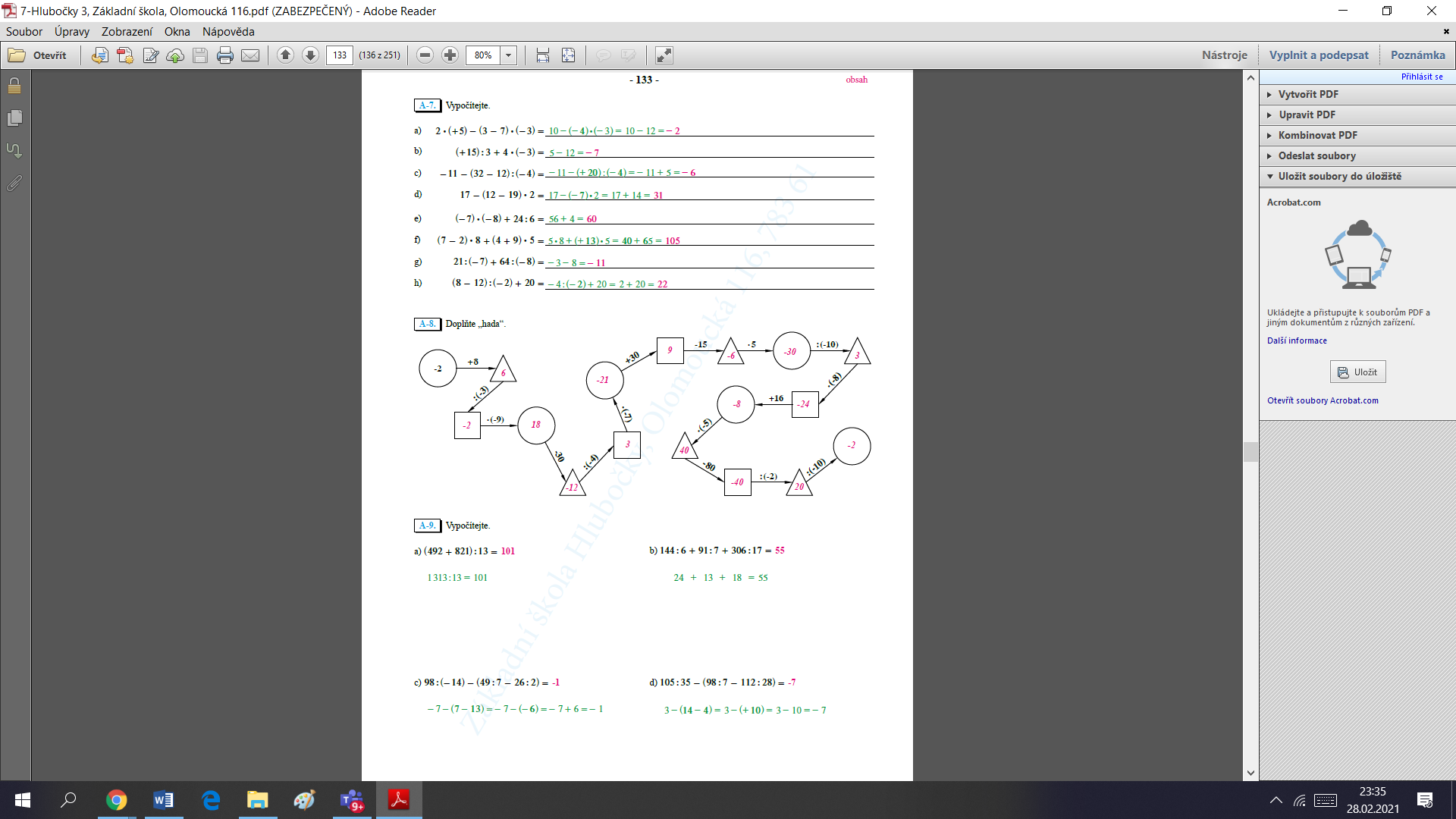 